Date of Appication	{Office use only)	Enteredinto Database.	__Fuller Middle School Explorers ClubAfter School Registration 2016-2017Child Name	_Last	First	MiddleAge	_	Grade 	 _oMale oFemale	Home Room.	__Address.	Framingham,MA    Zip Code._____Parent/Guardian (1)	_Relationshipto Child	aMotheroOther RelativeoFather DFoster FamilyoGrandparentDOther_		_Phone 	 	Home	Mobile	WorkEmai.l 	Home address:________________________________________________________Street Number, Name & Apt.	City & Zip CodeWork/School location.	Work/School  Schedule	__Parent/Guardian  (2)-----------------------------­Relatlonshipto Child	oMother	aFatheroOther Relattve	ofoster FamilyoGrandparent oOther___Phone 	Home	Mobile		Work Email 		Home address·--------------------------------Street Number,Name & AptWork/School locatlon	Work/School Schedule	_Parent/Guardian Signature	DateMedical History and Emergency Consent FormEmergency Contact Information (please provide 3 additional adults not including parent/guardian) Adult Contact #1Name	Relationship to child	_Local           Address-----------------------------Phone 	Home	Work	CellAdult Contact #2Name	Relationship to child	_Local Address	_Street	City	State	ZipPhone--------------------------------Adult Contact #3Name	Relationship to child	_Local            Address----------------------------Phone	_Home	Work	CellDietary Restrictions/Food Allergies or Other Special Considerations	_Health and Developmental HistoryIn order to serve your child best, please provide the following information below:Allergy Alert!Please be advised that there may be students that attend the After School Program who have food allergies including ALL NUTS (peanuts and tree nuts) and EGGS. Please do not pack any food from home that may contain nuts or egg.Parent/Guardian    Signature------------------Date------Transportation Plan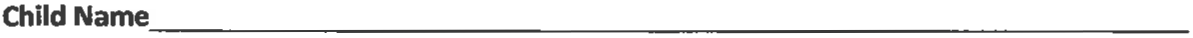 Last	First	Middle InitialMy child will depart from the program by: o	BusParent Pick upSupervised Walk by  	 _ o	DCF Provided VanOther (describe)	_Authorization for Dismissal from ProgramI agree to adhere to the program hours and will pick up my child no later than 5:00pm.Igive permission for my child to be released from the program:NO ONE except the Parent/Guardians listed on page 1of this registration packet o	To the adults listed as Emergency Contacts on page 2 of this registration packetParents/Guardians,Emergency Contacts and the Authorized Adult listed below:  Name		Relationship to child 	_Local              Address----------------------------Phone.	_Home	Work	CellANY OTHER TRANSPORTATION REQUESTS MUST BE STATED IN WRITNG AND MAINTAINED IN THE CHILD'S FILE OR THE ABOVE PLAN MUST BE IMPLEMENTED. PLEASE INFORM PROGRAM STAFF OF ANY CHANGES. VERBAL OR WRITTEN PERMISSION AND PICTURE ID IS REQUIRED FOR ANYONE NOT INCLUDED ON UST ABOVE.Parent/Guardian ContractChild Name.	_LastBy signingthis contract, Iagree to terms below:First	Middle Initial.I   Iunderstand that no program will be provided on non-school days..I If my child is on an IEP or 504 plan,I understand that I must authorize After School to access the plan and will schedule a meeting with the After School staff to outline after school accommodations and/or provide the plan with registration..I		Iauthorize After School to administer basic first aid and CPR or to seek medical care Inthe event of an emergency. Iunderstand that the program staff will make every reasonable attempt to contact me, shouldinjury occur..I		Ihereby consent to my child(ren)'s participation in After School activities,including field trips requiring transportation and other off-site activities such as: visits to local parks, libraries,neighborhood walks, etc. dally from 2:30pm (12:00pm on early release days). In givingthis consent, Iagree that Iwill not bring suit against program staff or their employers for damage or personal injury incurred by my child while participating in program activities..I		Photographs and/or video recordings may be taken during the program for use by Framingham Public Schools for materials and/or submitted to the media..I		Iunderstand that After School reserves the right to dismiss any participant for continual behavior issues consistent with the behavior management policy as outlinedin the Family Handbook..I	Iconsent to program staff sharing program and student updates with school staff.Cancellation Policy: Withdrawalfrom the program requires a two week written notice. The cancellation date will be counted from the date the written notification is received. Cancellations should be directed to Ms.Laura Slason Office M anager in the school's main office only.Fuller Middle SchoolExplorers Club After School Registration 2016-2017Student Name:						_ Grade:	_	HR:	_	Gender:	_2:25-3:003:00-4:004:00-5:00Supervised homework time with a team teacher Club timeIntramural activityFamilies and students have the option of choosing to attend the program one,two or three times per week. However,the expectation is that the student will be present for all sessions of the selected club. Additionally, students have a choice of clubs for Wednesday.  Please indicate your choice by placing a X on the boxes to the left.  A description of the clubs can be found of the next pagePlease return this form by December 14, 2016.Explorers Club descriptionsTrash 2 TreasuresDo you like to solve puzzles and figure out problems? Do you like to use your hands and your mind to create exciting new designs? Then check out Fuller Middle School's new club, "Trash 2 Treasures" with Ms. Gillin! Here, we will be taking recycled materials and turning them into works of art! Using mostly found and recycled objects, we will plan and construct our own designs- from jewelry to sculptures, anything is possible!Documentary Video ClubDo you have a story to tell? Are you interested in making movies? With the addition of materials in the library, you will have the chance to tell the world a story. Tell us what is important to you. Learn video editing skills from basic to those that are more advanced. Work with partners and create something great. This is an excellent opportunity to work within the school community and in the larger community as a whole. Completed movies will be shared at a Fuller Film Festival.The Art ClubThe Art Club will be held on Tuesdays and Thursdays and is led by Mrs. DiCicco. This club is open to all grade levels. During the Art Club, students will strengthen their skills in areas of drawing, painting, mixed media and sculpture, as well as enhance their own personal artistic vision. The Art Club will also assist in the creative needs of the school, including but not limited to signs, artwork displays, etc. Students will gain confidence in a variety of media while learning about new and emerging artists and techniques1. Allergies (bee, food, medication)2. Seizures/Epilepsyo yeso yeso no	_o no---------------Hearing/Vision   ImpairmentsChronic Illness (asthma, diabetes)o yes o yeso no---------------o no	_Serious IllnessEmotional concerns/disordero yes o yeso  no---------------o no  	7. Nosebleedso yeso no  	8. I EP/504/Special limitations*o yeso no  	9. **List all Medicationso yeso no  	TuesdayWednesdayThursdayArt Club w/ Ms. DiCiccoArt Club w/ Ms. DiCiccoTrash to treasure w/Ms. GillinArt Club w/ Ms. DiCiccoArt Club w/ Ms. DiCiccoSoccer Documentary Video Club w/ Mr. KlineIntramural for all participantsIntramural for all participantsIntramural for all participantsIntramural for all participantsIntramural for all participantsIntramural for all participants